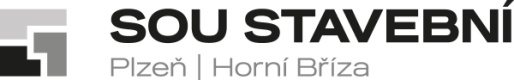 _Střední odborné učiliště stavební, Plzeň, Borská 55Střední odborné učiliště stavební, Plzeň, Borská 55Střední odborné učiliště stavební, Plzeň, Borská 55Borská 2718/55, Jižní Předměstí, 301 00 PlzeňBorská 2718/55, Jižní Předměstí, 301 00 PlzeňBorská 2718/55, Jižní Předměstí, 301 00 Plzeňtel.: 373 730 030, datová schránka: 7s8gxd7tel.: 373 730 030, datová schránka: 7s8gxd7Profi Schierer s.r.o.e-mail: sou@souplzen.cze-mail: sou@souplzen.czSkladová 9https://www.souplzen.cz/https://www.souplzen.cz/326 00 PlzeňVÁŠ DOPIS ZN.:ZE DNE:NAŠE ZN.:SOUSPL/2709/23SOUSPL/2709/23VYŘIZUJE:Ing. Jiří HájekIng. Jiří HájekTEL.:373 730 036373 730 036DAT. SCHR.:7s8gxd77s8gxd7E-MAIL:sou@souplzen.czsou@souplzen.czDATUM:15.11.202315.11.2023Objednávka č. 90/2023Dle Vaší nabídky objednáváme u Vás zboží:1 ks trimovací jednotka Roweld P 160  	32.240,- Kč bez DPH 	              39.010,-Kč vč. DPH1 ks nahřívací zrcadlo Roweld P 160	16.580,- Kč bez DPH		20.062,-Kč vč. DPH1 ks frézovací zařízení Roweld P 160	24.505,- Kč bez DPH		29.651,-Kč vč. DPHcelkem 					73.325,- Kč bez DPH		88.723,-Kč vč. DPHTermín dodání:				prosinec 2023   Místo:  					Plzeň, Borská 55 nebo vyzvednutí na prodejněPředběžná cena bez DPH: 		73.325,- Kč Předběžná cena s DPH:			88.723,- KčPoznámka pro fakturaci – na originálu faktury uvést i text: Jedná se o dodávky, služby, hrazené z projektu: Šablony OP JAK I. - SOU stavební, Plzeň, Borská 55, CZ.02.02.XX/00/22_003/0003013, OP JAK.Bližší informace zástupce ředitele pro odborný výcvik Ing. Jiří Hájek tel. č. 602 159 102Fakturační adresa: 	SOU stavebníBorská 55301 00 PlzeňIČO: 004 97 061, jsme plátci DPHŽádáme o písemné potvrzení objednávkyStřední odborné učiliště stavební,Plzeň, Borská 55